Progression In Science – KS1 2 year Rolling Programme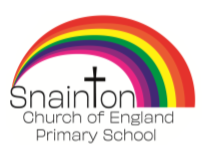 Year AAutumn  1Autumn 2Spring 1Spring 2Summer 1Summer 2Year AEveryday MaterialsLiving things and their habitats – World habitatsSeasonal ChangesUses of everyday materialsPlantsAnimals including humans Pupils should be taught to:  distinguish between an object and the material from which it is made  identify and name a variety of everyday materials, including wood, plastic, glass, metal, water, and rock  describe the simple physical properties of a variety of everyday materials  compare and group together a variety of everyday materials on the basis of their simple physical propertiesWith a focus on waterproof materials and transparent or opaque Pupils should be taught to:  explore and compare the difference between things that are living, dead, and things that have never been alive  identify that most living things live in habitats to which they are suited and describe how different habitats provide the basic needs of different kinds of animals and plants, and how they depend on each other  identify and name a variety of plants and animals in their habitats, including micro-habitats  describe how animals obtain their food from plants and other animals, using the idea of a simple food chain, and identify and name different sources of foodPupils should be taught to:  observe changes across the four seasons  observe and describe weather associated with the seasons and how day length variesWith a focus on Winter and Spring Pupils should be taught to:  identify and compare the suitability of a variety of everyday materials, including wood, metal, plastic, glass, brick, rock, paper and cardboard for particular uses  find out how the shapes of solid objects made from some materials can be changed by squashing, bending, twisting and stretchingPupils should be taught to:  identify and name a variety of common wild and garden plants, including deciduous and evergreen trees  identify and describe the basic structure of a variety of common flowering plants, including treesPupils should be taught to:  notice that animals, including humans, have offspring which grow into adults  find out about and describe the basic needs of animals, including humans, for survival (water, food and air)  describe the importance for humans of exercise, eating the right amounts of different types of food, and hygieneYear BAutumn  1Autumn 2Spring 1Spring 2Summer 1Summer 2Year BEveryday MaterialsSeasonal ChangesAnimals including humans Animals including humansPlantsLiving things and their habitats- Micro habitatsYear BPupils should be taught to:  distinguish between an object and the material from which it is made  identify and name a variety of everyday materials, including wood, plastic, glass, metal, water, and rock  describe the simple physical properties of a variety of everyday materials  compare and group together a variety of everyday materials on the basis of their simple physical propertiesWith a focus on floating and sinkingMagnetic – non-magnetic materialsPupils should be taught to:  observe changes across the four seasons  observe and describe weather associated with the seasons and how day length variesWith a focus on Summer and AurumnPupils should be taught to:  identify and name a variety of common animals including fish, amphibians, reptiles, birds and mammals  identify and name a variety of common animals that are carnivores, herbivores and omnivores  describe and compare the structure of a variety of common animals (fish, amphibians, reptiles, birds and mammals, including pets)Pupils should be taught to:  identify, name, draw and label the basic parts of the human body and say which part of the body is associated with each sensePupils should be taught to:  observe and describe how seeds and bulbs grow into mature plants  find out and describe how plants need water, light and a suitable temperature to grow and stay healthyPupils should be taught to:  explore and compare the difference between things that are living, dead, and things that have never been alive  identify that most living things live in habitats to which they are suited and describe how different habitats provide the basic needs of different kinds of animals and plants, and how they depend on each other  identify and name a variety of plants and animals in their habitats, including micro-habitats  describe how animals obtain their food from plants and other animals, using the idea of a simple food chain, and identify and name different sources of food